PR-проект на конкурс «Проба пера».Номинация «Рекламные и PR-проекты».Тема проекта: Сближение взглядов родителей и детей на моду.Мода и время: Компромисс поколенийАвтор проекта:Нуждина Алина, Муниципальное бюджетное образовательное учреждение «Лицей №2»,МБОУ «Лицей №2» г. Мурманск,Государственное автономное учреждение дополнительного образованияМурманской области«Мурманский областной центр дополнительного образования«Лапландия».Мурманск2018Проблема отцов и детей – это вечная тема для обсуждения, избежать которую невозможно. Рассматривая конфликт между поколениями в реалиях современного мира, можно говорить о многом: о выборе профессии, мировоззрении, всеобъемлющей интернет-зависимости и т.д. Данный проект посвящен  тенденциям моды, а именно различиям между восприятием красоты у детей и их родителей.XXI век внёс в мир много перемен. Это выражается не только в техническом прогрессе, но и в повальном увлечении тем, что раньше казалось недопустимым. Практически каждый подросток хоть раз, но слышал от своего родителя фразу: «А вот я таким не был». И это неудивительно. То, что наши родители привыкли наблюдать на теле асоциальных личностей, теперь появляется на теле их собственного ребенка. Так, например, столь часто встречающиеся в наше время татуировки. В середине ХХ века татуировки делали в основном «на зоне». Конечно, татуировались и моряки, и музыканты, и военные. Но многих из них подвергли ссылкам из центральных районов именно из-за этих нательных рисунков или надписей. То время уже прошло, а память до сих пор дает о себе знать. Однако одними татуировками дело не заканчивается. Очень многие подростки делают себе пирсинг. У африканских народов прокалывание своего тела – это культура, имеющая сакральный характер и берущая свое начало с незапамятных времен. В современном же мире это имеет абсолютно иное значение, о котором наши родители даже не задумывались в своей юности. Многие подростки ХХI века заводят разговоры о серости, невзрачности мира. И раскрашивают его при помощи…пирсинга. Конечно, это настораживает родителей, которые искренне не понимают, зачем их ребенок растягивает мочку своего уха до огромных размеров.  В завершение этого образа (образа неформала) стоит упомянуть о волосах. Особенно о прическах девушек. Идеалом женственности всегда были натуральные, длинные, аккуратно причёсанные волосы. Мама с самого детства своей дочери уделяет особое внимание её волосам, прикладывает усилия к тому, чтобы волосы отрастить, следит за тем, чтобы они всегда были красиво уложены.  Но проходит время, девочка взрослеет, наступает подростковый период, и появляется сначала яркая краска, потом резкое укорачивание длины, а после мамина принцесса и вовсе может прийти домой с ирокезом.Привести примеров можно ещё много.  Конфликта поколений не избежать  в случае с модными тенденциями. То, что раньше считалось неприемлемым, стало нормой в современном обществе. То, что раньше было модным, сейчас встречается крайне редко. И что же мотивирует подростка пойти и покрасить свои волосы, например, в фиолетовый, вставить в глаза черные или красные линзы, проколоть себе уши, бровь, нос, губу? Ничего в этом мире не делается и не происходит просто так. Потому всё нестандартное, всё непривычное, всё то, что подросток меняет в себе – делается для привлечения внимания взрослых. Сначала это проявляется в  успеваемости, в участии в различных соревнованиях, конкурсах. Но чем старше становится ребёнок, тем изощренней становятся и способы привлечения внимания. Именно поэтому подростка нельзя ругать за его желание изменить что-то в самом себе, к нему нужно прислушаться и понять его, понять, прежде всего, почему он это делает? Может быть, ему просто не хватает внимания именно родителей? Самому же подростку стоит больше думать о собственных родителях, идти с ними на контакт, чаще вступать в доверительные отношения. Формат взаимодействия.Для решения поставленной проблемы мы выбираем социальную акцию, главной задачей которой будет проведение различных мероприятий, направленных на сближение взглядов детей и их родителей по отношению к модным тенденциям. Наша акция будет основываться на работе с психологами, врачами-косметологами, тату-мастерами, экспертами в области пирсинга и стилистами. Именно они смогут объяснить подросткам и их родителям, что делать можно, а чего делать не стоит и почему. Базисным PR-субъектом выступят семьи с подростками-неформалами. Основной целевой группой станут подростки 14-18 лет и их родители.Социальная акция.Название: «Мода и время: компромисс поколений»Формат: индивидуальные консультации, мастер-класс «Аквариум», «WorldCafe», тренинг.Слоган: «Помогать, а не ругать!» (см. Приложение 1).Все мероприятия акции должны проходить в одном павильоне, но в разных его частях, т.е. будут созданы различные цветовые зоны. Сценарий.Индивидуальная консультация с психологом («синяя зона»).Родители и их дети смогут посетить специалиста в области психологии, который подробно расскажет, стоит ли запрещать ребенку такого рода эксперименты со своим телом. Объяснит причины подобных желаний (подражание кумирам, депрессия или личностный кризис, желание вступить в какую-либо группу и т.д.). Специалист должен объяснить ребенку, что избавиться в будущем от татуировки или пирсинга будет не так просто, потому подобное решение должно быть обдумано. Психолог учтет желание каждого члена семьи и поможет найти компромисс.Мастер-класс «Аквариум» («оранжевая зона»).Ведущим мастер-класса выступает специалист в области косметологии, тату, пирсинга. Стулья для участников мастер-класса – подростков и их родителей – в аудитории расставляются полукругом. В рамках мастер-класса косметолог расскажет об опасности набивания татуировок на лице и растягивание туннелей в щеках и ушах (попадание инфекции из-за нестерильности инструментов недобросовестных специалистов, попадания в лицевой нерв, что может привести к асимметрии лица, припухлости, в более тяжелых случаях глухота, отсутствие вкусовых ощущений и другое). Кроме того, специалисты смогут объяснить родителям, что далеко не все татуировки и пирсинг столь вредны и опасны, если делать их на другом участке тела.«WorldCafe» («сиреневая зона»).Участникам акции будет предложено встретиться со специалистами в сфере истории тату и пирсинга. Подросткам и их родителям расскажут о смысле различных рисунков и проколов на теле, истории их появления, а также об участках тела, на которые их можно наносить. Проинформируют также о появлении тату и пирсинга, из каких народов они к нам пришли. Особое внимание будет уделено значению самых распространённых проколов и нательных рисунков.Тренинг («зелёная зона»).Подросткам и их родителям предлагается встретиться со стилистом-психологом. Членам семьи придется пойти на своеобразный риск (по договору). Сначала подросток наедине со стилистом-психологим изъявляет свои пожелания по поводу внешнего вида своего родителя. То же самое делает и родитель наедине со специалистом. За определенный срок происходит преображение. В финальной части тренинга семья может обсудить проблему под новым углом зрения с психологом, а также друг с другом в присутствии специалиста. Информационная кампания.ВидеороликЛистовки (см. Приложение 2).Ожидаемый результатЭтой акцией мы хотим помочь подросткам и их родителям найти общий язык, компромисс во взглядах на тенденции современной моды. При помощи квалифицированных специалистов дать возможность каждому члену семьи задать свой вопрос и получить на него ответ. Узнать что-то новое о предмете данного конфликта. Реализация следующих задач:Раздача 7000 листовок.Массовое посещение акции, так как павильон будет установлен в центре города.Договор со СМИ о выпуске новостных сюжетов, а также газетных материалов.Запуск рекламы проекта через социальные сети.Продолжение сотрудничества с партнерами и расширение социальной деятельности.Получение поддержки властей и расширение географии нашей акции.Вручение памятных фотографий и значков с эмблемой и слоганом акции.Мы надеемся, что данный проект внесет свой вклад, покажет новый путь решения вечного конфликта отцов и детей. Приложение 1.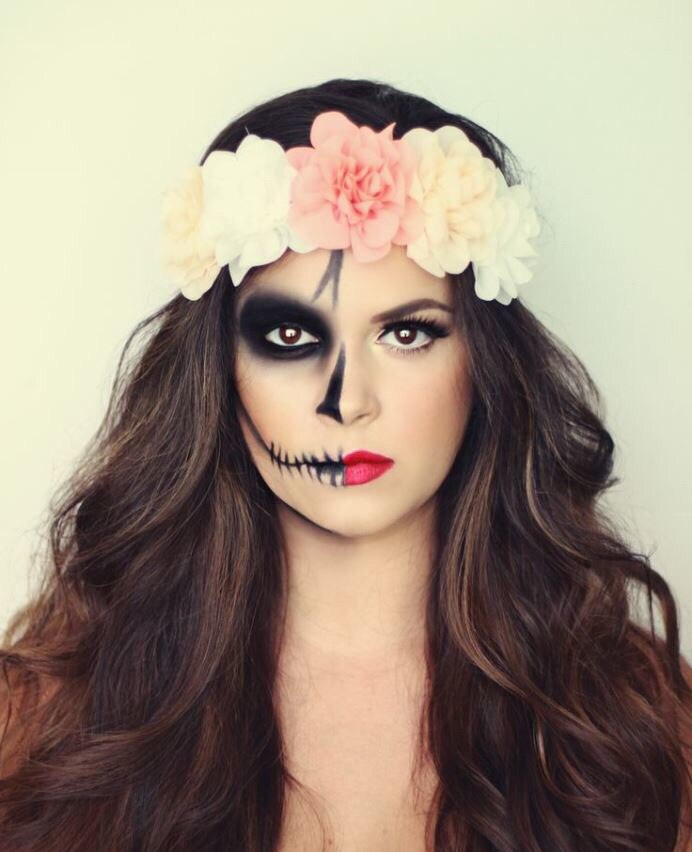                          Понимать,                                    а не ругать!Приложение 2.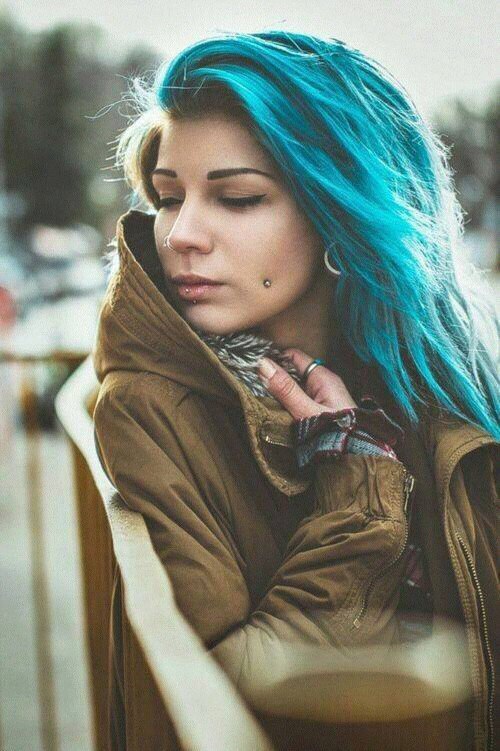 Акция«Мода и время: компромисс поколений»              ТЫ сможешь разрешить конфликт!Приложение 3.